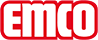 emco Bauasciugapassi MAXIMUS® ASSISTANCEtipoMAXIMUS® ASSISTANCEper posa in interniTipovelluto tufting 1/8''altezza effettiva del pelo100% poliammidemateriale portantefibra di poliestererivestimento del fondorivestimento pesantePeso filato / fibra1000 g/m²Peso totale (g/m²)3410 g/m²altezza totale (mm)11 mmcolorinero 80.01sfumature di nero 81.01grigio 80.03Solidità del colore alla luce artificiale ISO 105-B02buono 5-6Solidità del colore allo sfregamento ISO 105 X12buono 5Solidità del colore all'acqua ISO 105 E01buono 5Forma di consegna tappetiTappeto max. 300 x 500 cmcaratteristica del prodottoassorbimento di sporco e umiditàMarcaemcoDimensioniLarghezza:.........................mLunghezza:.........................mcontattoFabrizio Sollima Country Manager Tel. 0039-3358304784 f.sollima@emco-italia.com www.emco-bau.com